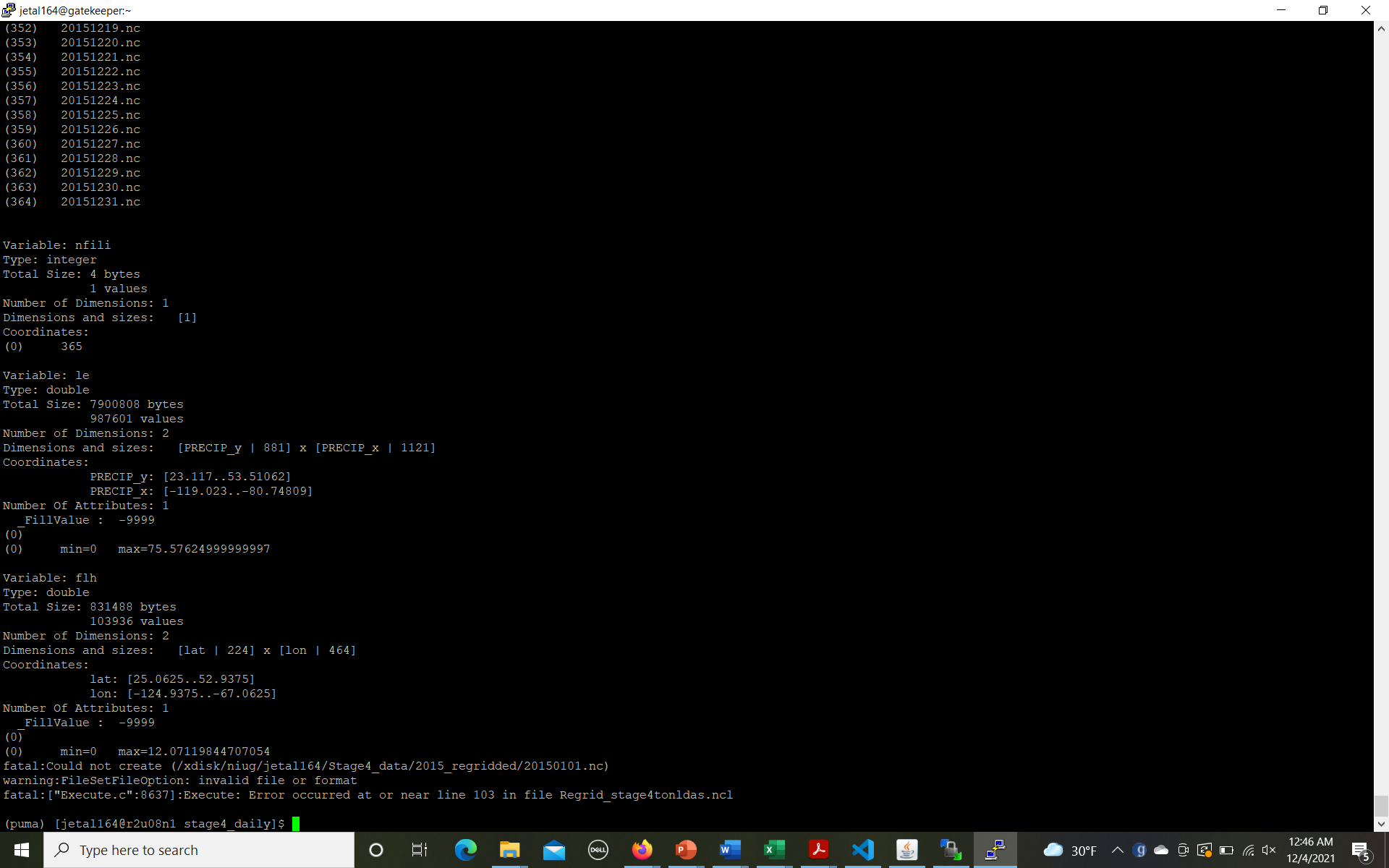 Error message is as below: fatal:Could not create (./20150101.nc)warning:FileSetFileOption: invalid file or formatfatal:["Execute.c":8637]:Execute: Error occurred at or near line 103 in file Regrid_stage4tonldas.nclBelow is the ncdump of Stage-4 file that I want to regrid to make it to NLDAS grid: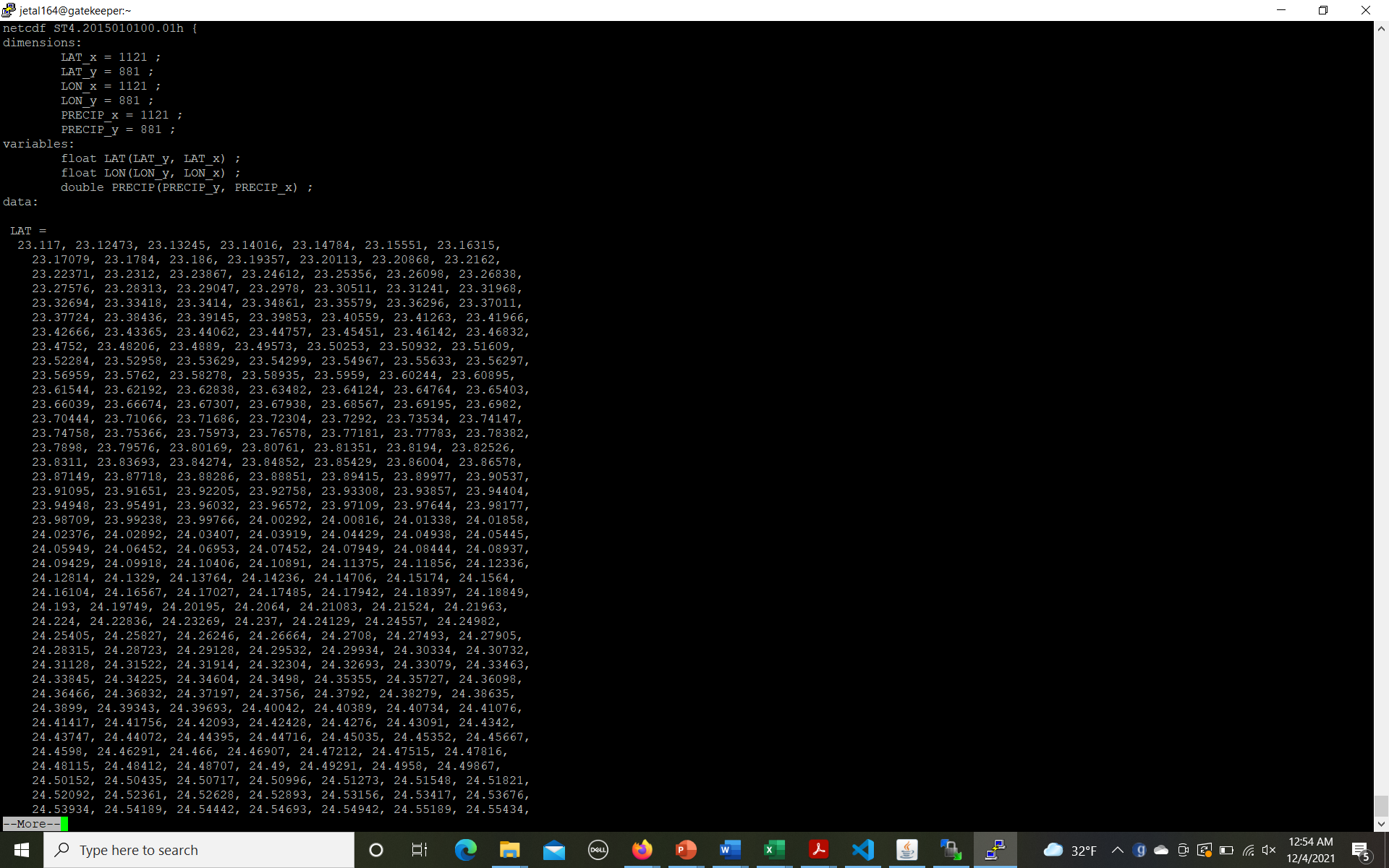 Ncdump of file that I am trying to regrid the above file to -- NLDAS grid – NLDAS lat/lon 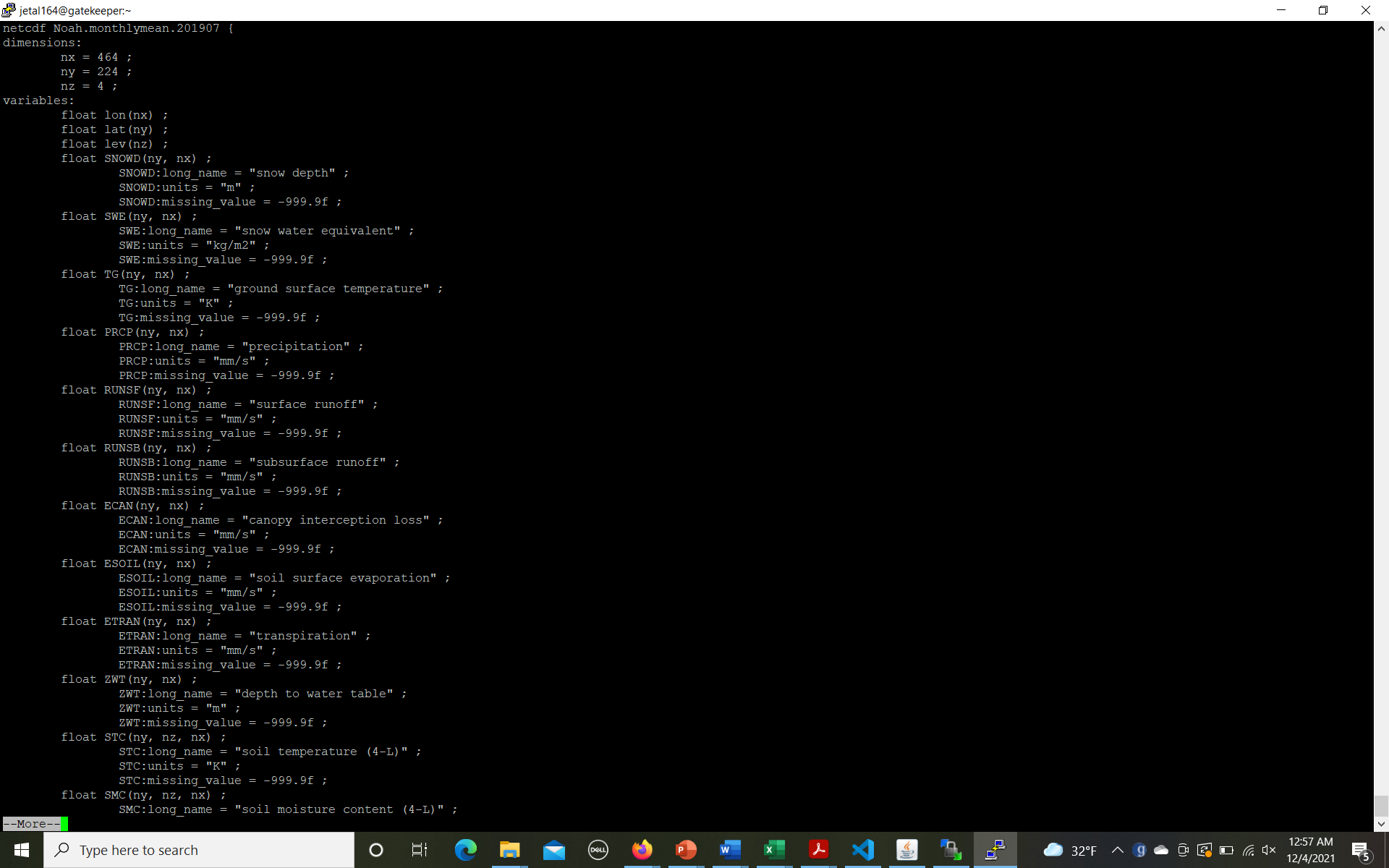 